ФЕВРАЛЬ  2022  годПРОДАВЕЦ, КОНТРОЛЕР-КАССИР, ТОВАРОВЕД 1. Требуется продавец. Тел. 8-908-905-44-18.2. В ООО «Карусель» требуется продавец, з/п от 20 000 руб. Тел. 8(34385)713323. В ООО "Элемент-Трейд" (ТС "Монетка") требуются продавцы, з/п от 20000 до 35000 руб. Тел. 8( 922) 2203213 Никифорова Валентина Александровна.4. Требуется продавец, з/п от 20 000 руб. Тел. 8 (34385) 64210ОФИЦИАНТ, БАРМЕН, АДМИНИСТРАТОР1. В ресторан «Надеждинский» требуются официанты, з/п от 17000 руб. Обращаться по телефону: 8(952) 7344202,  Адамова Елена Геннадьевна.2.В кафе "Вагранская дача" требуется официант, смены с 8 до 22, 2/2, доставка из Серова на машине и обратно, питание в кафе, з/п 100 руб./час. Тел.8-922-221-95-67ПОВАР, КОНДИТЕР, ТЕХНОЛОГ1. В кафе"Кругляшка" требуется сотрудник на раздачу. Работа 2 через 2. З/п от 18 тыс.руб. Тел. 8952 143 2072,Зудихина Татьяна Владимировна. 2. В МАДОУ д/с № 11 Золотой ключик требуется повар з/п от 15974 руб. Обращаться по телефону: 8(34385) 72644, 8(34385) 71855 Поливцева Юлия Александровна.3. В МОУ СОШ № 9 требуется повар, з/п от 18 000 руб. Тел. 8 (34385)541864. В ресторан «Надеждинский» требуются повара, з/п от 18000 руб. Обращаться по телефону: 8(952) 7344202,  Адамова Елена Геннадьевна.БУХГАЛТЕР1. В ООО «Юбилейное» требуется бухгалтер, з/п от 20000. Тел.8(950) 6395400ЛОГИСТ1. В ООО «Юбилейное» требуется кладовщик, з/п от 20000 до 25000 руб. Тел.8(950) 6395400 Галина Анатольевна.2. В АО Серовский городской молочный завод требуется кладовщик, з/п от 26000 до 35000 руб. Тел. (34385) 48909 доб. (120), Пьянкова Елена Васильевна, начальник отдела кадров.3. Требуется кладовщик, з/п от 25 000 руб. Тел. 8 (34385) 64210.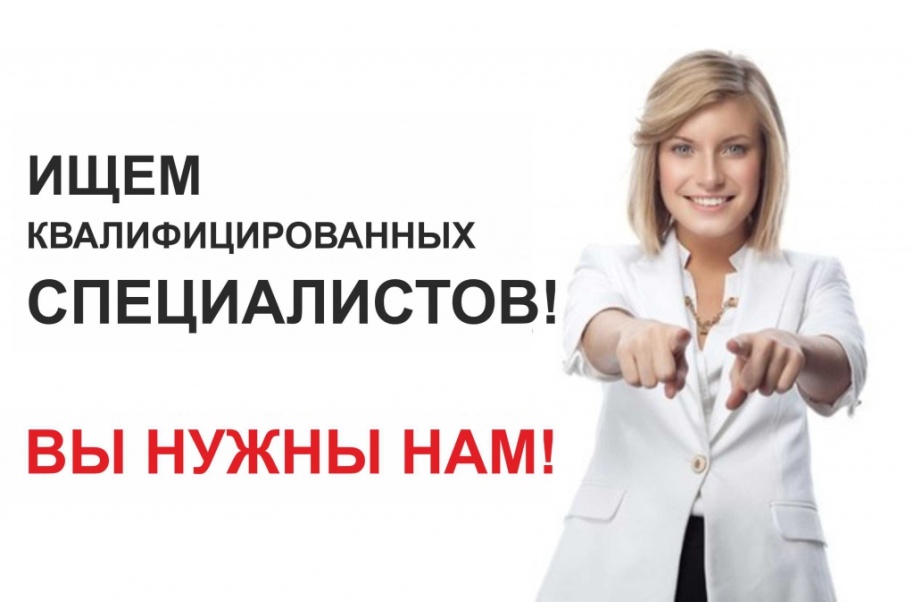 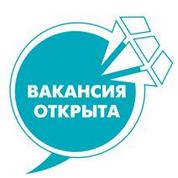 